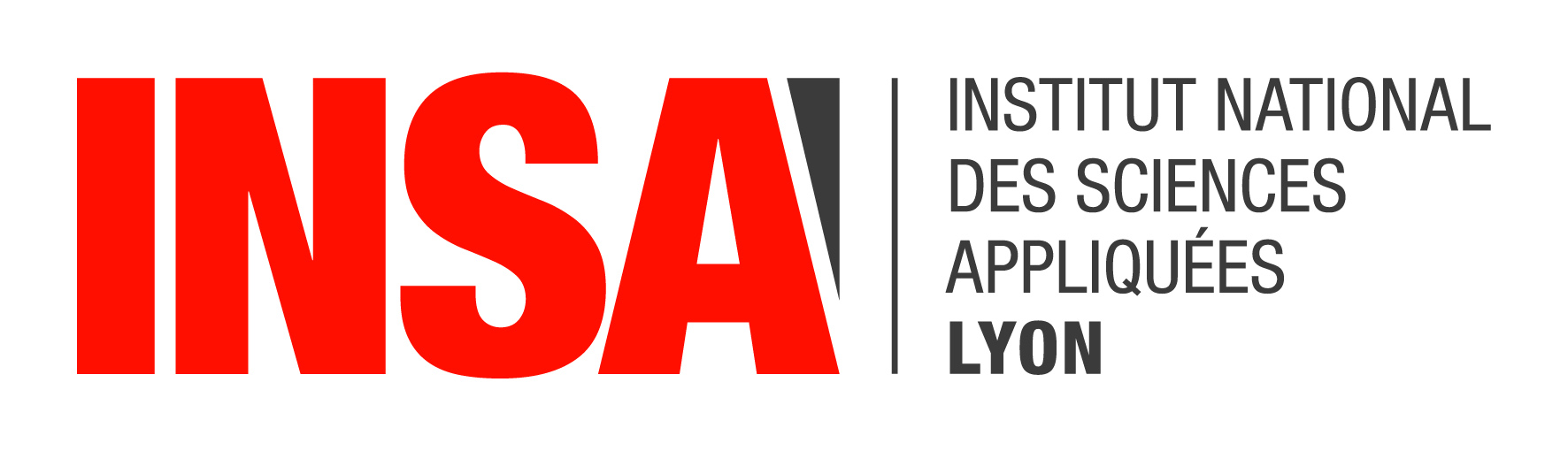 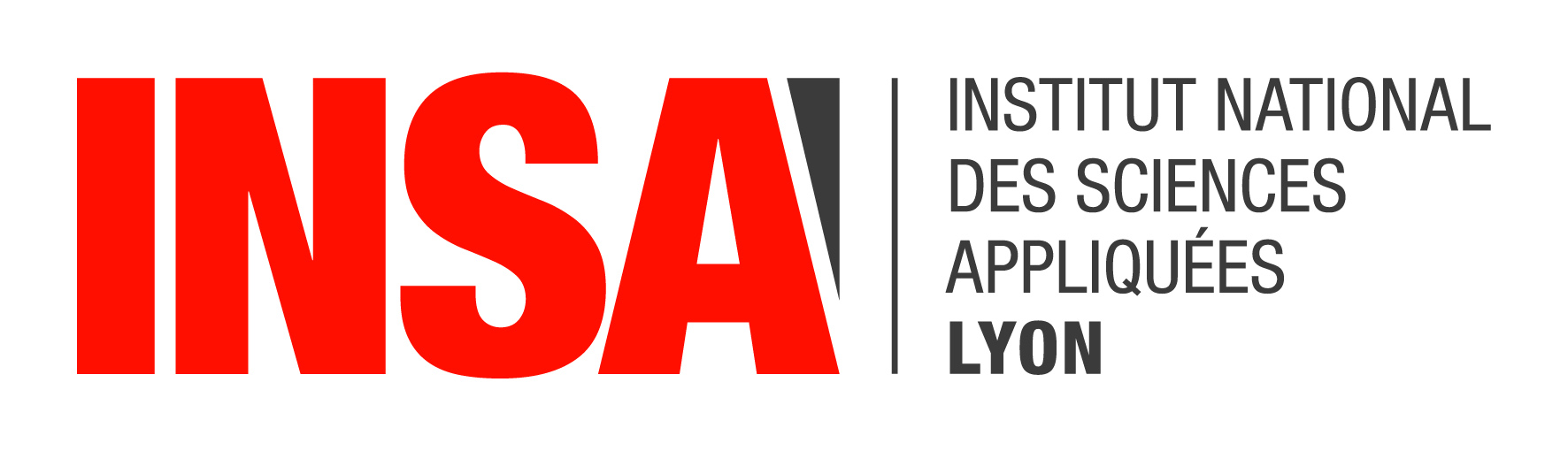 DEPARTEMENT FEDORABat. INSA DIRECTIONTEL : 04 72 43 64 98	Demande d’autorisation de CODIRECTION de THESEDossier à faire parvenir au département FEDORA par mail à l’adresse fedora-doc@insa-lyon.frau format .pdf  deux semaines avant la tenue du Comité Consultatif des Etudes Doctorales(voir calendrier des prochains CCED consultable en ligne)Conformément à l’article 16 de l’arrêté du 25 mai 2016 fixant le cadre national de la formation et les modalités conduisant à la délivrance du diplôme national de doctorat :« Le doctorant est placé sous le contrôle et la responsabilité d’un directeur de thèse. La direction scientifique du projet doctoral peut être éventuellement être assurée conjointement avec un co-directeur.	Les fonctions de directeur ou de codirecteur de thèse peuvent être exercées : 1o Par les professeurs et personnels assimilés au sens de l’article 6 du décret no 92-70 relatif au Conseil national des universités et de l’article 5 du décret no 87-31 pour les disciplines de santé, ou par des enseignants de rang équivalent qui ne relèvent pas du ministère de l’enseignement supérieur, par les personnels des établissements d’enseignement supérieur, des organismes publics de recherche ; 2o Par d’autres personnalités, titulaires d’un doctorat, choisies en raison de leur compétence scientifique par le chef d’établissement, sur proposition du directeur de l’école doctorale et après avis de la commission de la recherche du conseil académique ou de l’instance en tenant lieu dans l’établissement d’inscription. »Contrairement au co-encadrement, la fonction de co-directeur de thèse est donc réglementée et nécessite pour les enseignants-chercheurs / enseignantes-chercheuses et chercheurs / chercheuses de rang B un examen de la part de l’Ecole Doctorale et l’Etablissement. Cet examen fait partie des missions du CCED. Les titulaires de l’HDR sont exempté(e)s de la procédure.La co-Direction accordée par le CCED est reconnue comme un investissement à 50% et engage la responsabilité du Directeur et du Co-Directeur quant au bon déroulement de la thèse. La co-Direction va au-delà de l’intervention dans l’activité scientifique liée à un travail de thèse (co-encadrement) et assimile le Co-Directeur à un Directeur de thèse au sens des textes en vigueur. Il est fortement conseillé de faire la demande de co-direction au plus tôt dans le déroulement de la thèse.NOM : 						Prénom :DATE DE NAISSANCE :Fonction : 						Date d’entrée en fonction :Adresse professionnelle actuelle (département / laboratoire) :Téléphone :					Mail :Nom du (de la) Doctorant(e) :	Financement de la thèse :			Date début de thèse :						Année d’inscription* : D1 D2 D3 D4*Le cas échéant, merci d’expliciter les raisons d’une demande de co-direction au-delà de la première année :CURRICULUM VITAE (10 lignes maximum)(et préciser votre formation + vos diplômes ainsi que les fonctions assurées au sein de l’établissement et votre date d’entrée en fonction)Activités d’encadrement doctoral (DEA, master recherche et thèses de doctorat) (Passées et en cours avec les dates précises et renvoi aux n° des publications qui en ont résultées) -Préciser l’établissement d’inscription du doctorant.Dans le cas où il s’agit d’une première co-direction sans expérience de co-encadrement, merci d’argumenter succinctement la demande : Pour les co-directions précédentes merci d’indiquer :Renseignements complémentaires liés à des activités d’encadrement :Liste numérotée des Publications - liste complète de la production scientifiqueSujet de thèse (maximum 10 lignes)(Description succincte et cadre dans lequel s’effectuera cette recherche : nature du financement et des collaborations éventuelles)Motivations pour la demande de co-direction (implication dans l’encadrement et projection dans la préparation de l’HDR) (maximum 5 lignes) :Avis argumenté du Directeur / de la Directrice de thèse (Professeur(e) ou HDR) Nom :Signature	date :Avis argumenté du Directeur / de la Directrice de laboratoire ou du / de la Responsable d’équipe (avec signature du Directeur / de la Directrice de laboratoire)Nom :Signature	date :Avis du Directeur / de la Directrice de l’Ecole DoctoraleNom :Signature	date :Dans le cas où le/la doctorant/e est inscrit/e dans une Ecole Doctorale différente de celle pressentie pour le passage de l’HDR du demandeur de la co-Direction, le dossier doit présenter les avis des deux ED concernées.Avis du Directeur / de la Directrice de l’Ecole Doctorale Nom :Signature	date :DateDuréeNom de l’étudiant(e)Etablissement d’inscriptionNiveau d’étudesNiveau d’étudesEncadrementEncadrementEncadrementFinancementDateDuréeNom de l’étudiant(e)Etablissement d’inscriptionM2DCo-encadrement (C)Co-direction (CD)%Demandes antérieures Codirections obtenuesDate du CCEDNom de l’étudiant(e)Année de thèseDate de soutenanceAutres encadrementsDate Nom de l’étudiant(e)